Your recent request for information is replicated below, together with our response.I’d like a copy of all of the stats that have been used to justify the installation of the speed camera on Murrayburn Road, Edinburgh.I can advise you that the East Safety Camera Unit completed a review of mobiles sites to ascertain whether any met the criteria for a change in technology to a fixed camera, which would mean 24 hours a day camera enforcement. The criteria included a significant number of vehicles travelling above the speed limit out with mobile enforcement hours, where a fixed camera can provide a more effective enforcement option.By conducting speed surveys, the Unit was able to identify sites which met the criteria, which included Murrayburn Road in August 2023 – please see the attached report. The Speed Data tab provides tables of speed data by the time of day. This sheet has two tabs at the top where you can select data by individual day or by 5 day and 7 day averages. The 7 day average for Eastbound traffic at this site shows that overall 18.4% of traffic is travelling at 35mph or above and that this percentage is generally higher before 9am and after 9pm. If you require any further assistance please contact us quoting the reference above.You can request a review of this response within the next 40 working days by email or by letter (Information Management - FOI, Police Scotland, Clyde Gateway, 2 French Street, Dalmarnock, G40 4EH).  Requests must include the reason for your dissatisfaction.If you remain dissatisfied following our review response, you can appeal to the Office of the Scottish Information Commissioner (OSIC) within 6 months - online, by email or by letter (OSIC, Kinburn Castle, Doubledykes Road, St Andrews, KY16 9DS).Following an OSIC appeal, you can appeal to the Court of Session on a point of law only. This response will be added to our Disclosure Log in seven days' time.Every effort has been taken to ensure our response is as accessible as possible. If you require this response to be provided in an alternative format, please let us know.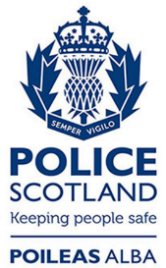 Freedom of Information ResponseOur reference:  FOI 24-0995Responded to:  xx April 2024